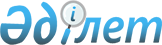 Об организации оплачиваемых общественных работ на 2014 годПостановление акимата Мендыкаринского района Костанайской области от 27 декабря 2013 года № 532. Зарегистрировано Департаментом юстиции Костанайской области 28 января 2014 года № 4422

      В соответствии с подпунктом 5) статьи 7, пунктом 5 статьи 20 Закона Республики Казахстан от 23 января 2001 года "О занятости населения", статьей 31 Закона Республики Казахстан от 23 января 2001 года "О местном государственном управлении и самоуправлении в Республике Казахстан", пунктами 6, 7, 8 Правил организации и финансирования общественных работ, утвержденных постановлением Правительства Республики Казахстан от 19 июня 2001 года № 836 "О мерах по реализации Закона Республики Казахстан от 23 января 2001 года "О занятости населения", акимат Мендыкаринского района ПОСТАНОВЛЯЕТ:



      1. Утвердить:



      прилагаемый перечень организаций, виды, объемы и конкретные условия общественных работ на 2014 год;

      оплату труда граждан, занятых на оплачиваемых общественных работах, в размере 1,25 минимальной заработной платы в месяц за счет средств районного бюджета.



      2. Государственному учреждению "Отдел занятости и социальных программ Мендыкаринского района" руководствоваться настоящим постановлением при организации оплачиваемых общественных работ на 2014 год.



      3. Определить, что:



      1) социальные отчисления в Государственный фонд социального страхования и социальный налог возмещаются из районного бюджета и перечисляются на расчетный счет работодателя;



      2) расходы на оплату комиссионного вознаграждения за услуги банков второго уровня по зачислению и выплате заработной платы в размерах, установленных договором, на выполнение общественных работ возмещаются из районного бюджета на расчетный счет работодателя.



      4. Контроль за исполнением настоящего постановления возложить на заместителя акима района Урманова С.Д.



      5. Настоящее постановление вводится в действие по истечении десяти календарных дней после дня его первого официального опубликования.      Аким

      Мендыкаринского района                     С. Жакаев

Утвержден        

постановлением акимата   

от 27 декабря 2013 года № 532  Перечень организаций, виды, объемы и

конкретные условия общественных

работ на 2014 год
					© 2012. РГП на ПХВ «Институт законодательства и правовой информации Республики Казахстан» Министерства юстиции Республики Казахстан
				Наименование организацииВиды общественных работОбъемы общественных работ, в часахКонкретные условия общественных работТоварищество с ограниченной ответственностью "Меңдіқара 2011"Помощь в уборке территории и благоустройстве села Боровское не требующая предварительной профессиональной подготовки работника, ежедневная помощь в проведении работ по обработке документации, не требующая предварительной профессиональной подготовки работника.63000Продолжительность рабочего времени одного участника общественных работ – не более 40 часов в неделю, учитывая ограничения, предусмотренные трудовым законодательством Республики Казахстан, с двумя выходными днями, обеденным перерывом не менее одного часаТоварищество с ограниченной ответственностью "Меңдіқара 2011"Помощь в уборке территории и благоустройстве в Алешинском сельском округе не требующая предварительной профессиональной подготовки работника.5040Продолжительность рабочего времени одного участника общественных работ – не более 40 часов в неделю, учитывая ограничения, предусмотренные трудовым законодательством Республики Казахстан, с двумя выходными днями, обеденным перерывом не менее одного часаТоварищество с ограниченной ответственностью "Меңдіқара 2011"Помощь в уборке территории и благоустройстве в Борковском сельском округе не требующая предварительной профессиональной подготовки работника.5040Продолжительность рабочего времени одного участника общественных работ – не более 40 часов в неделю, учитывая ограничения, предусмотренные трудовым законодательством Республики Казахстан, с двумя выходными днями, обеденным перерывом не менее одного часаТоварищество с ограниченной ответственностью "Меңдіқара 2011"Помощь в уборке территории и благоустройстве в Буденновском сельском округе не требующая предварительной профессиональной подготовки работника.4032Продолжительность рабочего времени одного участника общественных работ – не более 40 часов в неделю, учитывая ограничения, предусмотренные трудовым законодательством Республики Казахстан, с двумя выходными днями, обеденным перерывом не менее одного часаТоварищество с ограниченной ответственностью "Меңдіқара 2011"Помощь в уборке территории и благоустройстве в Введенском сельском округе не требующая предварительной профессиональной подготовки работника.5040Продолжительность рабочего времени одного участника общественных работ – не более 40 часов в неделю, учитывая ограничения, предусмотренные трудовым законодательством Республики Казахстан, с двумя выходными днями, обеденным перерывом не менее одного часаТоварищество с ограниченной ответственностью "Меңдіқара 2011"Помощь в уборке территории и благоустройстве в Каменскуральском сельском округе не требующая предварительной профессиональной подготовки работника.5408Продолжительность рабочего времени одного участника общественных работ – не более 40 часов в неделю, учитывая ограничения, предусмотренные трудовым законодательством Республики Казахстан, с двумя выходными днями, обеденным перерывом не менее одного часаТоварищество с ограниченной ответственностью "Меңдіқара 2011"Помощь в уборке территории и благоустройстве в Каракогинском сельском округе не требующая предварительной профессиональной подготовки работника.5040Продолжительность рабочего времени одного участника общественных работ – не более 40 часов в неделю, учитывая ограничения, предусмотренные трудовым законодательством Республики Казахстан, с двумя выходными днями, обеденным перерывом не менее одного часаТоварищество с ограниченной ответственностью "Меңдіқара 2011"Помощь в уборке территории и благоустройстве в Краснопресненском сельском округе не требующая предварительной профессиональной подготовки работника.4736Продолжительность рабочего времени одного участника общественных работ – не более 40 часов в неделю, учитывая ограничения, предусмотренные трудовым законодательством Республики Казахстан, с двумя выходными днями, обеденным перерывом не менее одного часаТоварищество с ограниченной ответственностью "Меңдіқара 2011"Помощь в уборке территории и благоустройстве в Ломоносовском сельском округе не требующая предварительной профессиональной подготовки работника.8112Продолжительность рабочего времени одного участника общественных работ – не более 40 часов в неделю, учитывая ограничения, предусмотренные трудовым законодательством Республики Казахстан, с двумя выходными днями, обеденным перерывом не менее одного часаТоварищество с ограниченной ответственностью "Меңдіқара 2011"Помощь в уборке территории и благоустройстве в Михайловском сельском округе не требующая предварительной профессиональной подготовки работника.8064Продолжительность рабочего времени одного участника общественных работ – не более 40 часов в неделю, учитывая ограничения, предусмотренные трудовым законодательством Республики Казахстан, с двумя выходными днями, обеденным перерывом не менее одного часаТоварищество с ограниченной ответственностью "Меңдіқара 2011"Помощь в уборке территории и благоустройстве в Первомайском сельском округе не требующая предварительной профессиональной подготовки работника.6560Продолжительность рабочего времени одного участника общественных работ – не более 40 часов в неделю, учитывая ограничения, предусмотренные трудовым законодательством Республики Казахстан, с двумя выходными днями, обеденным перерывом не менее одного часаТоварищество с ограниченной ответственностью "Меңдіқара 2011"Помощь в уборке территории и благоустройстве в Сосновском сельском округе не требующая предварительной профессиональной подготовки работника.7104Продолжительность рабочего времени одного участника общественных работ – не более 40 часов в неделю, учитывая ограничения, предусмотренные трудовым законодательством Республики Казахстан, с двумя выходными днями, обеденным перерывом не менее одного часаТоварищество с ограниченной ответственностью "Меңдіқара 2011"Помощь в уборке территории и благоустройстве в Тенизовском сельском округе не требующая предварительной профессиональной подготовки работника.4736Продолжительность рабочего времени одного участника общественных работ – не более 40 часов в неделю, учитывая ограничения, предусмотренные трудовым законодательством Республики Казахстан, с двумя выходными днями, обеденным перерывом не менее одного часа